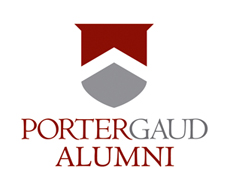 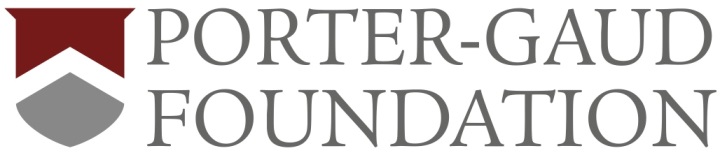 PORTER-GAUD ALUMNI ASSOCIATION SCHOLARSHIP (Complete if applicable)Student applicant’s nameYour applicant may qualify for the Porter-Gaud School Alumni Association Scholarship.  The criteria for this award is as follows:Maintain at least a B average.Show evidence of humble leadership through service to others.Recipient (s) must be of good character.Recipient (s) must be related by blood or marriage to someone who attended the Gaud School, the Watt School, the Porter Military Academy and/or Porter-Gaud School.  Recipient (s) whose relationship is as a child, grandchild, or great-grandchild will receive first priority in the award process.  Recipient(s) must be a rising 7th through 12th grader at Porter-Gaud School.  They may currently attend Porter-Gaud School or other middle/high school and have been accepted to P-G.Demonstrate financial need to qualify for funding of tuition through Porter-Gaud’s need-based financial aid qualifying process.In 2001, the Alumni Scholarship Endowment was created under the 1867 Society to allow all alumni the ability to consider a Porter-Gaud education for their child or grandchild.  Through the provision of this scholarship, the Alumni Association strives to perpetuate and strengthen the relationship between alumni and the school and contribute to the legacy of scholarship and service across generations. If your applicant qualifies please list the name of the alumni information below:Alumni name								Relationship to studentName of school attended							Years attendedAlumni name								Relationship to studentName of school attended							Years attendedAlumni name								Relationship to studentName of school attended 							Years attendedList additional names on separate sheet and attach.Completing the Alumni Scholarship application processTo complete the Alumni Scholarship Application process, the applicant must:1.	Complete the Porter-Gaud Enrollment application and this Alumni Scholarship application and return it to Admissions by March 15, 2018.  2.	Complete a “Parents Financial Statement” (PFS) online at https://sss.secure.force.com/family portal.3.	Submit a copy of your most recent Federal Income Tax Return in a sealed envelope.  Attn: Porter-Gaud School Director of Financial Aid.  Please redact social security numbers.	Drop off:  Porter-Gaud Business Office,1st floor, right wing of the upper school building		Mail:  Porter-Gaud Business Office, 300 Albemarle Rd., Charleston, SC 29407	           Attn:  Margie Stanbrook 	or Email:  password protected to mstanbrook@portergaud.edu.